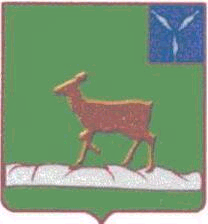 АДМИНИСТРАЦИЯИВАНТЕЕВСКОГО МУНИЦИПАЛЬНОГО  РАЙОНАСАРАТОВСКОЙ ОБЛАСТИП О С Т А Н О В Л Е Н И ЕОт 07.04.2022. №137                                                                       с. Ивантеевка Об утверждении Порядка заключениясоглашений о передаче полномочий муниципального заказчика позаключению и исполнению муниципальныхконтрактов при осуществлении бюджетныхинвестиций в объекты муниципальнойсобственности за счет средств бюджетаИвантеевского муниципального образования Ивантеевского муниципального районаСаратовской области.В соответствии со ст. 79 Бюджетного кодекса Российской Федерации, федеральным законам, от 06.10.2003 N 131-ФЗ "Об общих принципах организации местного самоуправления в Российской Федерации» и руководствуясь Уставом Ивантеевского муниципального образования, администрация Ивантеевского муниципального района ПОСТАНОВЛЯЕТ:1. Утвердить Порядок заключения соглашений о передаче полномочий муниципального заказчика по заключению и исполнению муниципальных контрактов при осуществлении бюджетных инвестиций в объекты муниципальной собственности за счет средств бюджета Ивантеевского муниципального образования Ивантеевского муниципального района Саратовской области согласно приложению (Приложение №1).2.Разместить настоящее постановление на сайте администрации Ивантеевского муниципального района ivanteevka.64.ru в сети «Интернет».3. Данное постановление вступает в силу с момента подписания.4. Контроль за исполнением настоящего постановления возложить на заместителя главы администрации Ивантеевского муниципального района Чикунова С.В.Приложение № 1к постановлению администрацииИвантеевского муниципального районаОт07.04.2022 №137Порядокзаключения соглашений о передаче полномочий муниципального заказчика по заключению и исполнению муниципальных контрактов при осуществлении бюджетных инвестиций в объекты муниципальной собственности за счет средств бюджета Ивантеевского муниципального образования Ивантеевского муниципального района Саратовской области1.Общие положения1.1.Настоящий Порядок разработан в соответствии со статьей 79 Бюджетного кодекса Российской Федерации и определяет условия передачи на безвозмездной основе Ивантеевским  муниципальным образованием Ивантеевского муниципального района Саратовской области на основании соглашений о передаче полномочий муниципального заказчика по заключению и исполнению от имени Ивантеевского муниципального образования муниципальных контрактов при осуществлении бюджетных инвестиций в объекты муниципальной собственности за счет средств бюджета Ивантеевского муниципального образования (за исключением полномочий, связанных с введением в установленном порядке в эксплуатацию объектов муниципальной собственности) (далее - соглашение о передаче полномочий) и порядок заключения соглашений о передаче полномочий в отношении объектов муниципальной собственности.1.2.Заключение соглашений о передаче полномочий осуществляется от имени Ивантеевского муниципального образования Администрацией Ивантеевского муниципального района, являющейся получателем бюджетных средств, исполняющая функции и полномочия учредителя в отношении муниципальных бюджетных, автономных учреждений Ивантеевского муниципального образования или осуществляющей права собственника имущества Ивантеевского муниципального образования в отношении муниципальных унитарных предприятий Ивантеевского муниципального образования, и муниципальными бюджетными, автономными учреждениями Ивантеевского муниципального образования (далее-организации).2. Условия и порядок передачи полномочий2.1. Условиями передачи полномочий муниципального заказчика по заключению и исполнению от имени Ивантеевского муниципального образования муниципальных контрактов от  при осуществлении бюджетных инвестиций в объекты муниципальной собственности за счет средств бюджета Ивантеевского муниципального образования (за исключением полномочий, связанных с введением в установленном порядке в эксплуатацию объектов муниципальной собственности) (далее - условия передачи полномочий) являются:- соответствие целей и видов деятельности, предусмотренных уставом организации, целям и видам деятельности по созданию объектов капитального строительства муниципальной собственности или приобретению объектов недвижимого имущества муниципальной собственности;- наличие свидетельства, выдаваемого члену саморегулируемой организации в соответствии с Федеральным законом от 01.12.2007 N 315-ФЗ" О саморегулируемых организациях", Градостроительным кодексом Российской Федерации, о допуске к определенным видам работ, оказывающих влияние на безопасность объектов капитального строительства, необходимых для капитального строительства (реконструкции) объектов муниципальной собственности, в том числе при создании особо опасных, технически сложных и уникальных объектов;- наличие опыта исполнения функций заказчика при капитальном строительстве (реконструкции) объектов муниципальной собственности не менее пяти лет, в том числе при создании особо опасных, технически сложных и уникальных объектов.2.2. Соглашение о передаче полномочий может быть заключено в отношении нескольких объектов капитального строительства муниципальной собственности и (или) объектов недвижимого имущества, приобретаемых в муниципальную собственность, и должно содержать следующие условия:- цель осуществления бюджетных инвестиций и их объем с разбивкой по годам в отношении каждого объекта капитального строительства или объекта недвижимого имущества с указанием его наименования, мощности, сроков строительства (реконструкции) или приобретения, стоимости объекта, а также общего объема капитальных вложений в объект муниципальной собственности;- положения, устанавливающие права и обязанности  по заключению и исполнению от имени --- в лице муниципального заказчика муниципальных контрактов;- ответственность организации за неисполнение или ненадлежащее исполнение переданных им полномочий;- положения, устанавливающие право муниципального заказчика на проведение проверок соблюдения организацией условий, установленных заключенным соглашением о передаче полномочий;- положения, устанавливающие обязанность организации по ведению бюджетного учета, составлению и представлению бюджетной отчетности муниципальному заказчику как получателю бюджетных средств в части операций, связанных с осуществлением бюджетных инвестиций в объекты муниципальной собственности.3. Порядок заключения соглашения о передаче полномочий3.1. Соглашение о передаче полномочий заключается на основании распоряжения Администрации Ивантеевского муниципального района о передаче полномочий по заключению и исполнению от имени Ивантеевского муниципального образования муниципальных контрактов при осуществлении бюджетных инвестиций в объекты муниципальной собственности за счет средств бюджета Ивантеевского муниципального образования (за исключением полномочий, связанных с введением в установленном порядке в эксплуатацию объектов муниципальной собственности) (далее - распоряжение Администрации) соответствующей организации, отвечающей условиям передачи полномочий, указанным в подпункте 2.1.3.2. Администрация Ивантеевского муниципального образования в течение 20 рабочих дней со дня издания распоряжения Администрации осуществляет подготовку проекта соглашения о передаче полномочий и в течение двух дней со дня подготовки направляет проект соглашения о передаче полномочий в юридический отдел администрации Ивантеевскогомуниципального района.3.3. Начальник юридического отдела администрации  рассматривает и согласовывает проект соглашения о передаче полномочий в течение пяти рабочих дней со дня его получения.3.4. После согласования проекта соглашения о передаче полномочий Администрация Ивантеевского муниципального района в течение пяти рабочих дней обеспечивает его заключение.Верно: Управляющая делами администрацииИвантеевского муниципального района                                             А.М. ГрачёваГлава Ивантеевского
муниципального районаВ.В. Басов